        Maloniai kviečiame Jus atvykti į apskritojo stalo diskusiją „Mano patirtis dirbant su auklėtiniais“.Diskusijos vyks2018 m. balandžio 3 d., 10.00 val., Rietavo Lauryno Ivinskio aktų salėje.   Pagarbiai              Klasių vadovų metodinė grupėDiskusijų programa	10.00 val.  Apskritojo stalo forumo atidarymas. Sveikinimo žodis. Alma Lengvenienė, Rietavo Lauryno Ivinskio direktorė 10.10 val.	Ugdymas kitaip. Pranešėjos Ilona Monstavičienė, Rietavo Lauryno Ivinskio gimnazijos direktoriaus pavaduotoja ugdymui, Nijolė Dovidauskienė, Rietavo Lauryno Ivinskio gimnazijos direktoriaus pavaduotoja ugdymui	10.15-10.20 val. 	Lankomumas. Darbas su tėvais. Pranešėjos Jūratė Budginienė. Kristina Maslauskienė, Rietavo Luryno Ivinskio gimnazijos lietuvių kalbos mokytojos metodininkės 10.20 – 10.30 val. 	Darbas grupėse	10.30-10.50 val. 	Grupių darbų pristatymas	10.55-11.00 val. 	Ekskursijos, išvykos, renginiai Pranešėja Audronė Rupšienė, Rietavo Lauryno Ivinskio gimnazijos anglų kalbos mokytoja metodininkė11.00 – 11.10 val. 	Darbas grupėse	11.10 -11.30 val. 	Grupių darbų pristatymas	11.30  - 12.00 val.  Kavos pertrauka12.00 – 12.05 val. VIP (Vaiko individuali pažanga). Individualus darbas. Pranešėjos Julita Rimeikienė, Rietavo Lauryno Ivinskio gimnazijos lietuvių kalbos vyr.mokytoja, Ingrida Gedmintaitė, Rietavo Lauryno Ivinskio gimnazijos lietuvių kalbos mokytoja metodininkė12.05 – 12.15 val. Darbas grupėse12.15 – 12.35 val. Grupių darbų pristatymas12.40 – 12.45 val. III – IV gimnazijos klasių klasės vadovo darbo specifika. Pranešėja Vilma Kučinskienė, Rietavo Lauryno Ivinskio gimnazijos biologijos mokytoja metodininkė12.50 – 13.00 val. Darbas grupėse13.00 – 13.20 Grupių darbų pristatymas13.25 val. Apskritojo stalo forumo apibendrinimasDalyviaiRietavo Lauryno Ivinskio gimnazijos tėvai, mokytojai, klasių vadovaiOrganizatoriaiRietavo Lauryno Ivinskio gimnazija (Daržų g. 1Rietavas) Tel. pasiteirauti 8-448-55985                          8-616-83814El. paštas: pavaduotojas.im@ivinskis.rietavas.lm.lt;08ilona@gmail.com      Rietavo Lauryno Ivinskio gimnazija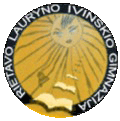 PROGRAMA – KVIETIMASApskritojo stalo diskusija „Mano patirtis dirbant su auklėtiniais“2018 m. balandžio 3 d.,  Rietavas